S&A Budget Review Committee Meeting Minutes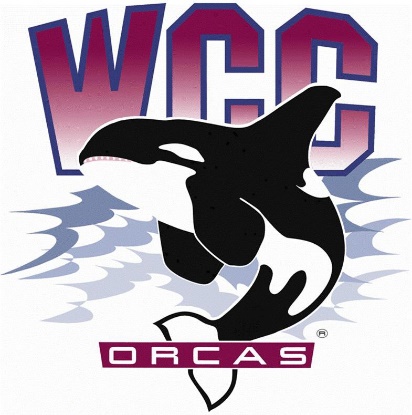 Date: April 5th, 2024Location: Syre 216Alaina Hirsch – President, chairKaleb Ode – Advisor Voting membersYusuke Okazaki - Associate Director for Intercultural ServicesJovanka Wong – ASWCC Senator and ASWCC Event SupportKrystan Andreason – ASWCC VP for Campus AdvocacyHans Nelson – ASWCC Executive Support Coordinator and ASWCC SenatorKerri B. Holferty – VP for Student ServicesMariam Mohd – ASWCC Executive VP (minute taker)Call to orderCommittee members introduced themselves.Committee members played thumb ball as an icebreaker.Approval of agenda:Agenda approved by a unanimous vote.New business:Athletics funding request presentationOverview of last year5 sports, without cross country this yearAlmost half of the students identify as POC14 more student athletes than last yearMore collaborations this year with Student Life and the Intercultural Center.Budget highlightsItems that have gone up in askOfficiating feesUniformsInflationSome sports have multiple uniformsVolleyball, men and women soccer, men and women basketballSoccer went up more than others due to having more playersStatementAthletics received more funding 10 years ago from S&A fees than todayAdjourned